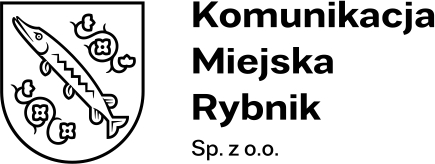 Załącznik nr 2 – Formularz oferty.Nr postępowania: KMR/PU/06/2022………………………., dnia …….……………. r.Formularz oferty Dane Wykonawcy:………………………………………………………………………………………………………………………………………………………….(podpisać kwalifikowanym podpisem elektronicznym lub podpisem zaufanym lub elektronicznym podpisem osobistym)Lp.Numer pozycji 
w OPZProducent oferowane urządzeniaModel oferowanego urządzeniaLiczba w [szt]Cena jednostkowa netto w [zł/szt]Cena łączna netto w [zł](kol. 5 x 6)Cena łączna brutto w [zł](kol 5 x 6 + podatek VAT)123456781152223324415516614776886998101031111.171211.211311.351411.441511.541612217131118142191562016121Razem ( 1 + 2 + … + 20 ):Razem ( 1 + 2 + … + 20 ):Razem ( 1 + 2 + … + 20 ):Razem ( 1 + 2 + … + 20 ):Razem ( 1 + 2 + … + 20 ):